Лежит дорога к счастью через труд.    Пути иные к счастью не ведут.
    (Абу Шукур.)Комплексная экскурсия 
на предприятие НПС «Травники» - 9 класс      В конце 2014 года в нашей области стартовал образовательный проект «ТЕМП». Одной из идей этого проекта является удовлетворение регионального рынка труда в квалифицированных кадрах. Наш рынок нуждается в инженерных и рабочих профессиях, поэтому сейчас в общеобразовательных учреждениях делается упор на предметы  естественно-математического и технологического образования. Реализации этих задач способствуют комплексные учебно-тематические экскурсии на предприятия. В нашем поселении расположена крупная нефтеперекачивающая станция (НПС) «Травники». Она относится к АО «Транснефть - Урал», руководители которого планомерно решают задачу по формированию кадров  именно из местных жителей. Это связано с тем, что сотрудник, который родился и вырос на этой земле, будет чувствовать ответственность за свою работу. Вид экскурсии: сельская, автобусно-пешеходная.Продолжительность: 1 час.Протяжённость: 2 км.Состав группы: школьники 9 классов -15 человек.Маршрут экскурсии: МОУ «Травниковская СОШ» - пос. Спутник - НПС «Травники» - МОУ «Травниковская СОШ».Автор-разработчик: Тутукова Елизавета Леонидовна, учитель химии Приложение 1Предварительная подготовкаПредварительная подготовка начинается не менее, чем за месяц до планируемой экскурсии.  1.   Ребята получают инструкционную карту. 2. Изучают теоретический материал о значимости  нефти, месторождениях, способах добычи, её свойствах и транспортировке.3.  Знакомятся с материалами Травниковской модельной библиотеки, интернета, школьного музея по  истории возникновения и становления предприятия.                                                                                      Инструкционная карточкаУважаемые ребята!Внимательно прочитайте все рекомендации и указанияРаспределитесь на 3 или 4 группы. Выберите капитанов команд, которые будут иметь связь с преподавателем и направлять работу групп.Для поиска необходимой информации по истории НПС «Травники», используйте все возможные средства: школьный музей, Травниковскую модельную библиотеку, интернет, отраслевые журналы. Проанализируйте  найденный материал по теме. Отберите наиболее главное и ценное.Обменяйтесь информацией с другими лицами (учащимися, учителями, родителями), которые могут дополнить её и помочь вам.Познакомьтесь с методами исследования, которые вы будете применять во время экскурсии.Составьте план экскурсии, как вы себе её представляете, заготовьте вопросы экскурсоводу и ребятам из других групп по материалу, который вы нашли.Внимательно слушайте экскурсовода, обратите внимание на основные вопросы по структуре и технологии производства.Делайте краткие записи на протяжении всей экскурсии. По окончании подведите итоги всему увиденному и услышанному.Результаты работы  обсудите в группе и создайте на основе вашего материала презентацию, буклет, альбом и т.д.Будьте готовы представить свой материал на классных часах, беседах, научной конференции нашей школы. Материал экскурсии сдаёте в музей школы.Удачи вам!Вопросы по  теме «Истории и структуре перекачивающих станций»Почему деревню Ишимбаево  называют в Республике Башкортостан - второй Баку?Какое отношение Башкортостан имеет к нашим перекачивающим станциям?Какой вид  транспорта нефти является самым экономичным и дешевым видом доставки топлива до потребителя?В каком году начато строительство перекачивающей станции «Травники»?В каком году произошло разделение станции на нефтеперекачивающую  (НПС «Травники») и линейную производственно-диспетчерскую (ЛПДС «Травники»)?В каком году произошло слияние станций?Сколько нефтепроводов обслуживает НПС «Травники»?Можете ли вы назвать подразделения и службы станции?Вопросы по теме «Нефть»Назовите жидкое горючее полезное ископаемое.Назовите органические и неорганические вещества, входящие в нефть.Отчего зависит химический состав нефти?На какие фракции делится нефть?Какой фракции отдают предпочтения нефтепереработчики?Назовите страны, в которых находятся большие запасы нефти?Где в России находятся крупные месторождения нефти?Назовите крупные нефтепроводы России.Где применяется нефть?Источники информации для учащихсяЖурнал Нефтяная магистраль. – Уфа, 2007, №№ 7-8.Журнал Нефтяная магистраль. – Уфа, 2010, № 3.Журнал Нефтяная магистраль. – Уфа, 2016, №№ 4-6.Материалы школьного музея -  МОУ «Травниковская СОШ»Урало-Сибирские магистральные нефтепроводы имени Д.А. Черняева (страницы истории). – Уфа: Слово, 1998.          6.Уралсибнефтепровод – 60 лет. – Уфа: юбилейное издание,  2007.Приложение 2История возникновения и становления предприятия и его структураЭкскурсовод рассказывает ребятам об истории  создания  и  развития  ОАО   «Урало - Сибирских магистральных нефтепроводах» имени Д. А. Черняева, первого нефтетранспортного предприятия России, неразрывно связанного с историей Башкирской нефти.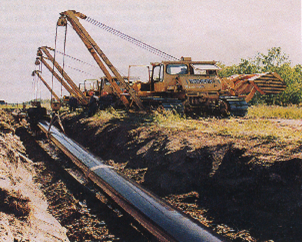 3 сентября 1947 года первая партия Туймазинской нефти поступила на Уфимский крекинг-завод. Эта дата и стала днём рождения системы магистральных нефте- и продуктопроводов Урало-Сибирского региона.Используя фотографии, показывает учащимся, как строилась станция и в каком году была введена в эксплуатацию.Рис.1.  Работа трубоукладчиков.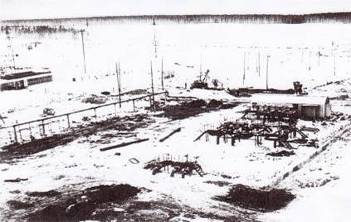 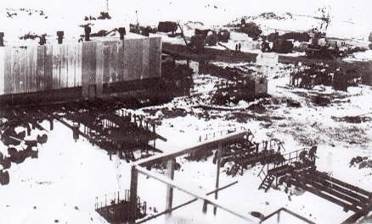 Станция начала свою работу уже в 1957 году в составе Черниковского районного управления Башкирии. В 1959 году станция была передана вновь организованному Челябинскому районному нефтепроводному управлению (ЧРНУ).Рис.2,3. Начало строительства НПС.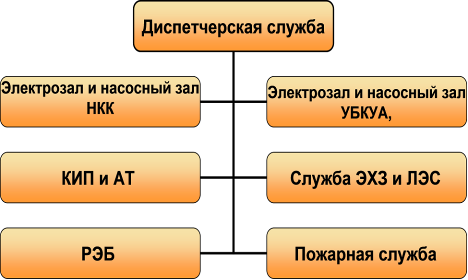 Рис.4. Подразделения и службы станцииПриложение 3Основные этапы экскурсииСегодня станция построена по схеме «Из насоса в насос», обслуживает два нефтепровода: Усть - Балык - Курган  -     Уфа – Альметьевск, Нижневартовск - Курган -  Куйбышев.Обслуживаются и магистрали Туймазы  - Омск  - Новосибирск  2-ой очереди.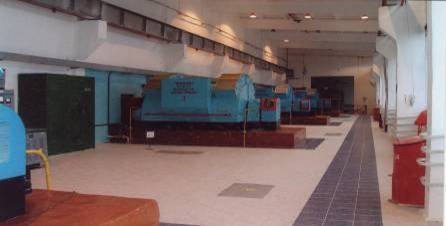 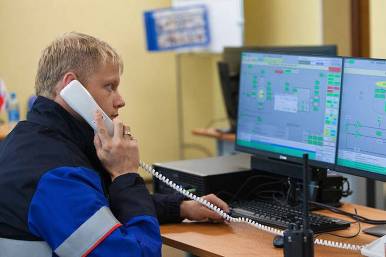                         Рис.5.Электрозал                                                                     Рис. 6.  Диспетчерский пунктОтдельное помещение предназначено для диспетчера, который контролирует весь процесс перекачки нефтепродуктов в магистральном трубопроводе.На нефтеперекачивающей станции (НПС) «Травники» Челябинского нефтепроводного управления АО «Транснефть – Урал» введена в эксплуатацию новая автоматизированная система управления технологическими процессами магистральной насосной станции нефтепровода Нижневартовск – Курган – Куйбышев.Система предоставляет оператору насосной станции, а также диспетчерам районного диспетчерского пункта «Челябинск» Челябинского НУ и территориального диспетчерского пункта «Уфа» точную и достоверную информацию о ходе процесса перекачки и состоянии оборудования станции, необходимую для принятия правильных и своевременных решений по ее управлению.Рис.7. Насосный зал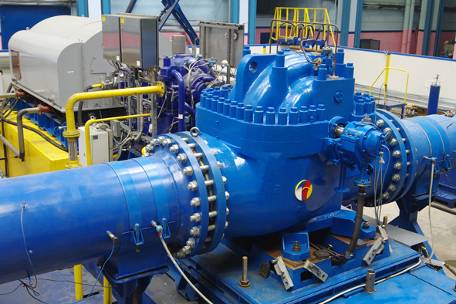 Насосная представлена, в основном, двумя залами. В одном находится электрозал, в котором за электрооборудованием следит электромашинист, а в другом зале находится насосная, где за оборудованием следит машинист технологических насосов.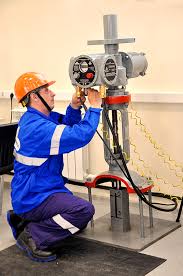 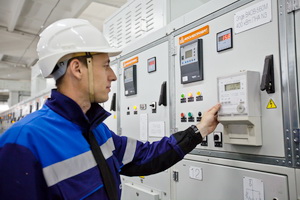 В этом помещении находится служба КИП и АТ, мозг всего предприятия, что означает высшую степень интеллектуального труда. Эта служба, по мере необходимости выезжает на трассу, потому что весь путь нефтепровода происходит под контролем приборов и телемеханики.                                                                                                                           Рис.8,9. Служба КИП и АТЕще одна  служба, это ЛЭС, линейно-эксплуатационная служба, в которую входят электрики, на случай аварии на линии электропередач, аварийно-восстановительная бригада, на случай аварии на трубопроводе. Также эти службы занимаются профилактикой. Есть также служба электрохимзащиты (ЭХЗ), которая предотвращает коррозию трубопровода от воздействия блуждающих токов и этим самым, происходит защита окружающей среды от разлива нефтепродуктов в результате аварии на трубопроводе.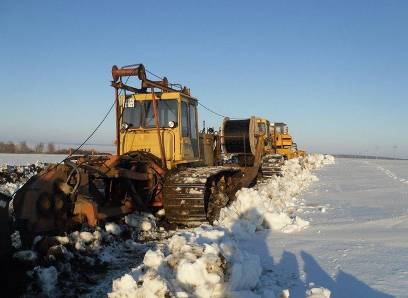 Рис.10. Укладка кабеля на трассе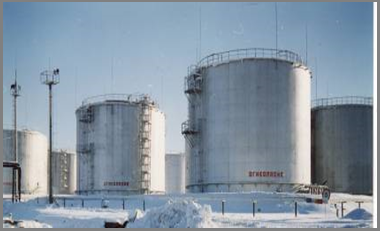                 Рис.11. Резервуары для закачки нефтиСейчас мы находимся в ремонтно-эксплуатационном боксе (РЭБ), в котором хранится, ремонтируется и готовится к выезду техника, которая должна без промедления выехать на трассу в случае аварийной ситуации.Здесь есть экскаваторы, бульдозеры, трубоукладчики, автокраны, трубовозы. Всё это техника высокой проходимости для работы на трассе. Чтобы работать на ней, можно пройти обучение в специализированном учебном центре г. Челябинска.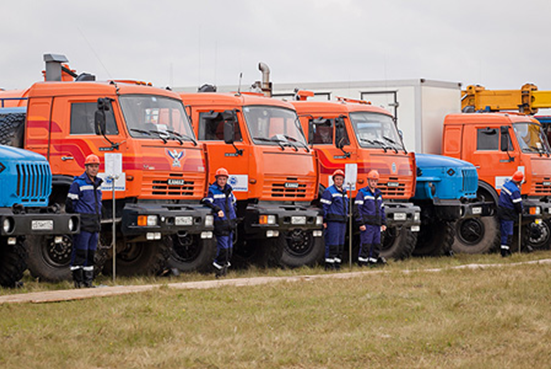 Рис.12. Учебно-тренировочное занятие для водителейДля работы на станции или в управлении можно получить высшее образование в Уфимском Государственном Нефтяном Техническом университете (УГНТУ) в г. Уфа. Здесь работают специалисты и после окончания Челябинской агроинженерной академии (инженер-электрик), Южно-Уральского Государственного университета (приборостроительный факультет).     Для повышения квалификации работники предприятия периодически проходят обучение в Учебных центрах в г. Уфа, Тюмень, Новокуйбышевск. Нефтяной институт есть в Тюмени, на базе его создано училище, где можно пройти обучение на 9-месячных курсах по рабочим специальностям (сварщики, электрики, механики).    Ежегодно проводится конкурс «Лучший по профессии» среди рабочих специальностей. Победители и призёры награждаются ценными призами.Также на станции есть подразделение пожарной охраны, входящее в систему МЧС. Оно приступает к ликвидации пожара, если это произойдет на территории станции. Также пожарная машина по мере необходимости выезжает на трассу, когда проводятся какие-либо работы на трубопроводе, во  избежание возгорания и своевременного тушения возможного пожара.Рис.13. Учебно-тренировочное занятие пожарного подразделения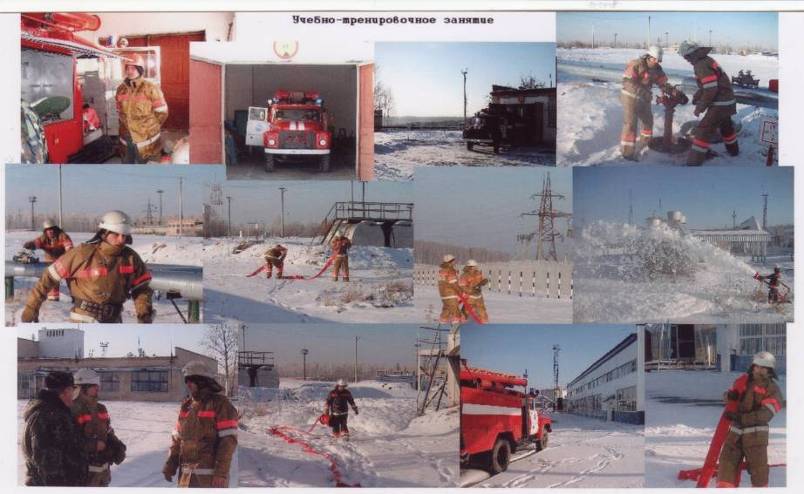 Источники информацииНефтяная магистраль. – Уфа, 2007, №№ 7-8.Нефтяная магистраль. – Уфа, 2006, № 2.Нефтяная магистраль. – Уфа, 2010, № 3.Нефтяная магистраль. – Уфа, 2016, №№ 4-6.Уралсибнефтепровод – 60 лет. – Уфа,  юбилейный диск, 2007.Уралсибнефтепровод – 60 лет. – Уфа: юбилейное издание,  2007.Урало-Сибирские магистральные нефтепроводы имени Д.А. Черняева (страницы истории). – Уфа: Слово, 1998.Электронные ресурсыАО «Транснефть – Урал», НПС «Травники»      Режим доступа:https://usmn.transneft.ru/press/news/?id=40852Челябинское нефтепроводное управление. Режим доступа:http://www.usmn.ru/enterprise/branches/chnu/Фотографии (Прил. 2,3) Режим доступа:Рис.1.  http://exkavator.ru/photo/pic/trubouklad4ik_dressta_sb_602Рис.6.  https://encrypted-tbn2.gstatic.com/images?q=tbn:ANd9GcT43OSxSMeWOzmJELg4Aa7rIzzxHIIcEV60t4LFEb4uvrA-wNxxРис.7.  http://turbonasos.ru/ru/photos/36/1309240205.jpgРис. 8,9.  https://usmn.transneft.ru/press/articles/?id=15531Рис.10.  https://oilnet.transneft.ru/press/news/?id=30152Рис.12.  http://dostup1.ru/society/society_40727.htmlРис.13.http://neftegaz.ru/images/%D1%82%D1%80%D0%B0%D0%BD%D1%81%D0%BD%D0%B5%D1%84%D1%82%D1%8C-%D1%83%D1%87%D0%B5%D0%BD%D0%B8%D1%8F-%D0%BF%D0%BE%D0%B6%D0%B0%D1%80.jpgФотографировать на территории станции запрещено, поэтому мы использовали фотографии из Интернета, только рис.2 и 3 (начало строительства НПС) из музея школы.ТемаЭкскурсия на нефтеперекачивающую станцию «Травники»Экскурсия на нефтеперекачивающую станцию «Травники»Экскурсия на нефтеперекачивающую станцию «Травники»ЦелиЗнакомство учащихся с историей предприятия, его структурой, производственным процессом и профессиями в данной отраслиЗнакомство учащихся с историей предприятия, его структурой, производственным процессом и профессиями в данной отраслиЗнакомство учащихся с историей предприятия, его структурой, производственным процессом и профессиями в данной отраслиЗадачи1. Выяснить исторические причины возникновения предприятия  в нашей местности2.  Рассмотреть  структуру предприятия,  последовательность технологического процесса и особенности производства3. Познакомиться с основными производственными специальностями4. Научить ребят вести краткие записи по ходу экскурсии, оформлять и защищать индивидуально-групповые проекты1. Выяснить исторические причины возникновения предприятия  в нашей местности2.  Рассмотреть  структуру предприятия,  последовательность технологического процесса и особенности производства3. Познакомиться с основными производственными специальностями4. Научить ребят вести краткие записи по ходу экскурсии, оформлять и защищать индивидуально-групповые проекты1. Выяснить исторические причины возникновения предприятия  в нашей местности2.  Рассмотреть  структуру предприятия,  последовательность технологического процесса и особенности производства3. Познакомиться с основными производственными специальностями4. Научить ребят вести краткие записи по ходу экскурсии, оформлять и защищать индивидуально-групповые проектыТермины и понятияТрубопровод, нефтенасосные, электрохимзащита, трубоукладчик, УБКУА, НКК, ЭХЗ, ЛЭС. Названия профессийТрубопровод, нефтенасосные, электрохимзащита, трубоукладчик, УБКУА, НКК, ЭХЗ, ЛЭС. Названия профессийТрубопровод, нефтенасосные, электрохимзащита, трубоукладчик, УБКУА, НКК, ЭХЗ, ЛЭС. Названия профессийПланируемые результатыПланируемые результатыПланируемые результатыПланируемые результатыПредметныеПредметныеМетапредметные Личностные Расширят представление  о предприятиях нашего сельского поселения, а также о мире профессий и людях труда. Получат возможность описывать технологический процесс и особенности производства данного предприятия.Расширят представление  о предприятиях нашего сельского поселения, а также о мире профессий и людях труда. Получат возможность описывать технологический процесс и особенности производства данного предприятия.Познавательные: описывать увиденное, делать выводы и заключения, применять методы информационного поиска. Коммуникативные: участвовать в коллективном поиске, формировать навыки учебного сотрудничества в ходе индивидуальной и групповой работы.Регулятивные: планировать свою деятельность, работать в соответствии с поставленной учебной задачей, искать и выделять необходимую информациюПроявляют интерес к новой информации, применяют её в практической деятельности.Осознают значимость профессий, необходимых на данном предприятииМежпредметные связиМежпредметные связиЭкономическая география, органическая химияЭкономическая география, органическая химияФормы работыФормы работыГрупповая, коллективнаяГрупповая, коллективнаяРесурсыРесурсыТехнологическая карта экскурсии, раздаточный и наглядный материалТехнологическая карта экскурсии, раздаточный и наглядный материал№ п/пЭтапы экскурсииДеятельность  экскурсоводаДеятельностьучителяДеятельностьучащихсяВремяI. Подготовительный        (Приложение 1) 1. Выбирает объект экскурсии. 2. Знакомится со специальной литературой.3. Составляет подробный план экскурсии.4. Проводит организационную и консультационную работу с представителями предприятия.5. Лично проверяет объект на предмет соблюдения техники безопасности и личной безопасности учащихсяЗаранее получают список литературы, инструкционную карту, вопросы, ответы на которые они должны получить во время экскурсии1 мес.1.Доставка транспортом от школы до предприятия Проводит инструктаж по правилам поведения в автобусе  и во время экскурсииСлушают инструктаж учителя по правилам поведения в автобусе  и во время экскурсии.7 мин2.II. Организационный Возле нефтеперекачивающей станции «Травники» происходит знакомство учащихся с экскурсоводомКратко рассказывает о целях экскурсии, об основных её этапах, о том, что предстоит увидеть, услышать, узнать и сделать в ходе экскурсии. Затем  проводится инструктаж по технике безопасности и правилах поведения на промышленном предприятииОрганизация внимания, включение обучающихся в мероприятиеЗнакомятся с новой информацией, задают уточняющие вопросы.Одевают каски5 мин3.III. ОсновнойИстория возникновения и становления предприятия и его структура (в фойе административного здания). (Приложение 2)Экскурс в историю по фотографиям и стендам. Обращает внимание ребят на схему структуры предприятияМотивирует обучающихся с помощью исторических сведений и вопросовБеседа, отвечают на вопросы, фотографируют схему5 мин4.Диспетчерский пункт(Приложение 3)Знакомит с работой данной службыКонтролирует ход экскурсииЗнакомятся с новой информацией, задают уточняющие вопросы5 мин5.Электрозал и насосный зал НКК (Нижневартовск – Курган-Куйбышев)Знакомит с работой данной службыКонтролирует ход экскурсииВыясняют вопросы, возникшие по ходу экскурсии.5 мин6.Электрозал и насосный зал Усть-Балык-Курган-Уфа- Альметьевск УБКУАЗнакомит с работой данной службыКонтролирует ход экскурсии, делает акцент на сокращённые названия трубопроводовВыясняют где можно получить данные специальности5 мин7.КИП и АТ (контрольно - измерительные приборы, автоматика и телемеханика)Рассказывает  о внедрении  инновационных технологий на станцииНаправляет поток вопросов к экскурсоводу в рациональное руслоРассуждают, высказывают собственное мнение. Уточняют список учебных заведений5 мин8.Служба ЭХЗ (электрохимическая защита) и ЛЭС (линейно –эксплуатационная  служба)Объясняет принцип катодной защиты трубы, основные задачи службы ЭХЗ и ЛЭСКонтролирует ход экскурсии, делает акцент на сокращённые названияслужбСлушают и обсуждают5 мин9.РЭБ (Ремонтно-эксплуатационный бокс)Демонстрирует виды транспортных средств  на предприятии; рассказывает о специальностях работников этого цеха, где их можно получитьНаправляет поток вопросов к экскурсоводуЗнакомятся с видами ТС, делают краткие записи.Уточняют список учебных заведений5 мин 10Пожарная служба Экскурс в пожарное депо.Рассказывает о задачах пожарной службыОбращает внимание ребят на спецоборудованиеСлушают и обсуждают5 мин11IV. Заключительный Подводит итог экскурсии, отвечает на вопросы ребят1. Благодарит представителей предприятия за помощь в организации экскурсии.2. Напоминает учащимся о необходимости в срок, назначенный учителем, подготовить отчет об экскурсии с приложением  экскурсионного материалаУточняют информацию5 мин12.Возвращение учащихся с предприятия в образовательное учреждение Проводит повторный  инструктаж по правилам поведения в автобусеСлушают повторный инструктаж учителя по правилам поведения в автобусе 7 мин13.V. ИтоговыйПодведение  итогов экскурсииНамечает методы применения экскурсионного материала в последующем учебном процессе и во внеклассной работе – для изготовления стендов, схем, плакатовСообщения, презентации, буклеты, по теме экскурсии и их защита на уроке